Aubergines, tofu  et pois chiches à l'indienne       préparation : 15 minutes       cuisson : 25 minutes     4 personnes   1 belle aubergine coupée en dés
- 1 oignon jaune
- 425 g de pois chiches 
- 1 bocal de coulis de tomates
- 150 g de tofu
- 1 cuillère à café de gingembre
- 2 cuillères à café de paprika
- 1 cuillère à café de cumin
- 3 cuillère à café d'huile d'olive
- lait de coco
- 1 peu de coriandre fraîche (facultatif)      Dans une grande casserole, faire cuire l'oignon jaune dans l'huile d'olive.       Une fois l'oignon légèrement caramélisé, ajouter paprika, gingembre et cumin.       Remuer et laisser cuire pendant 3 minutes environ. 
      Ajouter l'aubergine en dés et laisser cuire environ 10 min (aubergine->tendre) 
 Ajouter le tofu, le coulis de tomates, le lait de coco et les pois chiches et laisser mijoter 10 minutes à feu doux.
Saupoudrer de coriandre fraîche…Sauté de tofu à l'aubergine   Portion(s) : 4   Préparation : 20 min  Cuisson : 13 min3 gousses d'ail hachées 1 c. à thé de gingembre frais, haché   +  1/4 c. à thé de poivre noir 2 c. à tab (30 ml) de sauce soja   +   1/2 c. à thé (2 ml) de sucre1 aubergine coupée en cubes 1/2 paquet de tofu ferme, coupé en dés 1 t (250 ml) de bouillon réduit en selDans un wok, chauffer le ghee à feu vif. Ajouter l'ail, le gingembre et le poivre et cuire pendant 2 minutes. Ajouter la sauce soja et le sucre et cuire pendant 1 minute. Ajouter l'aubergine et cuire pendant 5 minutes. Ajouter le tofu et le bouillon et cuire, en brassant délicatement, pendant environ 3 minutes ou jusqu'à ce que l'aubergine soit tendre.
      (facultatif) Dans un petit bol, mélanger 2 c c fécule de maïs et 15 ml d'eau. Incorporer ce mélange à la sauce dans le wok. Ajouter 2oignons verts hachés et cuire 1 minute. Ajouter 1 c c huile de sésame et mélanger.Cari d'aubergine et de tofu à l'oignon rouge1 aubergine, en cubes de 2,5 cm 1 poignée de gros sel 2 gousses d'ail hachées 5 ml (1 c. à thé) de gingembre frais finement haché 2 c. à thé de cari + 2 c. à thé de  paprika + 2 c. à thé de curcuma1 c. à théde poudre de chili  +  1/4 c. à thé  de graines de cumin 1 clou de girofle 1/2 poivron rouge, en dés 1 oignon rouge, en gros dés 2 grosses pommes de terre, en dés 1 bloc de 350 g (12 oz) de tofu ferme, en dés 500 ml (2 tasses) de lait de coco  +  500 ml de yogourt nature brassé 2 tomates italiennes, en quartiers 1/4 tasse de coriandre fraîche, hachée  + 2 c. à soupe de basilic frais, émincé 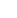 Préparation 40 min   Cuisson 1 h 45     Pause 1 h 00                 4  Portions Préchauffer le four.  180°Mélanger l’aubergine et le gros sel dans un bol. Laisser reposer 60 minutes à la température ambiante, en remuant de temps à autre. Rincer l’aubergine à l’eau fraîche, puis l’éponger dans un linge propre. Combiner l’ail, le gingembre, le cari, le paprika, le curcuma, la poudre de chili, les graines de cumin et le clou de girofle, et bien mélanger. Faire chauffer le ghee dans un faitout allant au four ou une cocotte, à feu moyen, et faire cuire le mélange d’épices 2 minutes. Ajouter le poivron rouge, l’oignon et l’aubergine, et faire revenir 10 minutes. Ajouter les pommes de terre, le tofu, le lait de coco et le yogourt. Remuer doucement jusqu’à ce que la préparation mijote. Couvrir et cuire au four 45 minutes. Ajouter les tomates , mélanger. Couvrir, remettre au four et cuire 45 mn .Retirer du four, ajouter la coriandre et le basilic. Saler et poivrer, bien mélanger.   Servir aussitôt. 